חירות אמיתית מהי?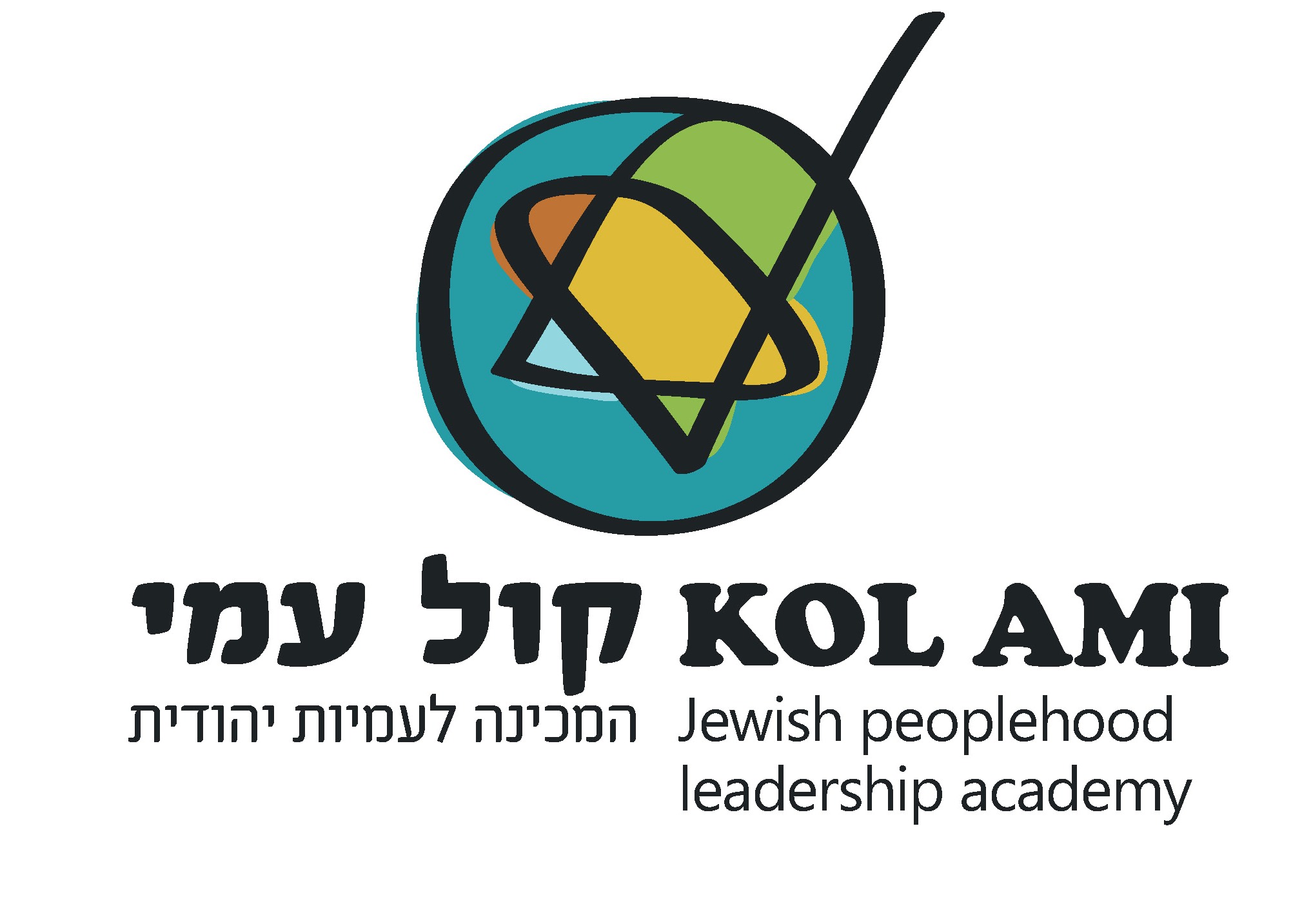 מהי חירות?"החירות השלילית היא חסרונה של מניעה, או "חירות מְ "; ואילו החירות החיובית קרובה  לרעיון של ההגדרה ומיצוי עצמי, או היכולת לעשות בחירות משמעותיות – "החירות לְ "... 
חירות חיובית מתמקדת ברצונות של היחיד, המושפעים בין השאר מחינוך, סביבה   ומרכיבים אישיים". ישעיהו ברליןמה ההבדל בין שני סוגי החירות?נסו לחשוב על דוגמאות מתוך ניסיונכם האישי, שבהן חשתם שהשתחררתם ממחויבות מסוימת ('חירות מ-'/ חירות שלילית), ועל דוגמאות שבהן בחרתם במעשה או בדרך מתוך חירות ושחרור ('חירות ל-'/ חירות חיובית)מקומו המרכזי של סיפור יציאת מצריים בהוויה היהודית"בכל דור ודור חיב אדם לראות את עצמו כאלו הוא יצא ממצרים, שנאמר (שמות יג): "הגדת לבנך ביום ההוא לאמר, בעבור זה עשה ה' לי בצאתי ממצרים".משנה, מסכת פסחים, פרק י', ה'מדוע לדעתכם קובעת המשנה שעלינו לראות את עצמנו כאילו יצאנו ממצריים?מדברי המשנה אנו רואים שיציאת מצרים היא האירוע המרכזי בהיסטוריה היהודית שאליו עלינו לחזור מדי שנה. מדוע לדעתכם דווקא אירוע זה קיבל מעמד היסטורי מיוחד?נתן שרנסקי, מאסירי ציון בברית המועצות לשעבר, ישב בכלא הסובייטי 8 שנים. הוא מספר על ליל הסדר שחגג לבדו בצינוק:לא זכרתי את הטקסט של ההגדה אלא במעומעם, לא הייתה מצה וגם לא מרור, ולא הגדה לקרוא ממנה. הייתי היהודי היחיד שהשתתף בסדר, בעצם הייתי האדם היחידי בחדר. אבל כל זה לא הפריע לאורחי מבחוץ, סיפרתי לשניים מעמיתיי האסירים את סיפור יציאת מצרים דרך חריץ קטן בצינוק שאליו הושלכתי, למרות שלא היו יהודים [הם] הזדהו עם המסר האוניברסלי של הסיפור. 
הסיבה הייתה פשוטה. קבוצה מבודדת זאת של מתנגדי המשטר כבר טעמה את יכולתה של החירות לעצב מחדש את הפרט והבינה את הכוח הטמון בה: היכולת לשנות חברה שלמה. הם לא היו זקוקים לתזכורות. הרעיון שאומה של עבדים יכולה לזכות בחירות ולהביס את המעצמה החזקה ביותר בעולם, היה עבורנו לא אגדה עתיקה אלא אמת נצחית.נתן שרנסקי, "כוחה של חירות"לאחר שנגזר דינו להישלח לסיביר, קם שרנסקי ואמר לשופט:אתה אדוני השופט חושב שהנך חופשי! אתה חושב כך כיוון שלאחר שייגמר המשפט תלך לביתך ואילו אני אהיה המשועבד, כיוון שאלך לכלא לזמן רב. 
אך דע לך שמבין שנינו, אני הוא בן החורין האמיתי! אמנם גופי יהיה משועבד, אבל רוחי, היא תישאר חופשית, כיוון שארגיש שלא נכנעתי לגזרותיכם ונשארתי נאמן לאמונתי. אך לך השופט קבעו מראש מה לומר! גופך אמנם משוחרר, אבל אינך חופשי להכריע לפי אמונתך. רוחך משועבדת וזה חמור פי כמה.באיזה מובן שימש סיפור יציאת מצרים השראה ומשענת איתנה לאסיר שרנסקי?מה בין חירות הגוף לחירות הנפש? האם תיתכן חירות הנפש ללא חירות הגוף?עבדים/ ברי סחרוףעל נהר אספירין ישבנו 
במקומות המוכרים 
לא שומעים לא רואים 
כאילו אנחנו אוויר 
עוד מעט ייגמר הסרט  
בקרוב המציאות 
התמונה מטושטשת 
והצליל לא ברור

כי כולנו עבדים אפילו 
שיש לנו כזה כאילו 
פותחים פה בגדול 
ומחכים לעונג הבא 
כולנו מכורים של מישהו 
שמבקש עכשיו תרגישו 
פותחים פה גדול ומחכים 
למנה הבאה

חלונות ראווה יפים פה 
זה הכול למכירה 
גם אנחנו תלויים 
עם פתקי החלפה 
אז מה נעשה עם הכעס הזה 
מה יהיה עם הקנאה 
כולם רוצים להיות חופשיים
אבל ממה אלוהים ממה?עבדים, ברי סחרוף, מתוך התקליטור נגיעות, 1998האם אנחנו בני חורין או שיתכן וברי סחרוף צודק?נקודה למחשבה:האם החירות כשהיא לעצמה, מבלי לדון במעשינו בה, מבלי לדון בטוב וברע, בחסד ובדין, האם היא הטוב העליון? האם החירות היא מושג ריק, האם היא האפשרות לעשות ככל העולה על רוחנו?הרב אברהם יהושע השל, אלוהים מבקש את האדם